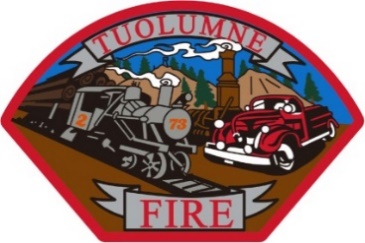 TUOLUMNE FIRE DISTRICT18690 MAIN STREETTUOLUMNE, CA 95379-9686(209) 928-4505 - FAX (209) 928-9723BOARD OF DIRECTORS MEETING MINUTESMonday, January 11, 2021   @ 6:00p.m.CALL TO ORDER:The meeting was called to order at 6:01 p.m. by Adam Artzer, Vice Chairman.ROLL CALL:Present: Adam Artzer - Vice Chairman, Darlene Hutchins - Secretary, Tony Krieg – Treasurer, Brian Bell – Director. Absent: Brian Machado, ChairmanOTHERS IN ATTENDENCE:Nick Ohler, ChiefJeff Santi, CaptainMarcie Wells, Office ManagerPUBLIC FORUM:NoneAPPROVAL OF PREVIOUS MINUTES	December 14, 2020Brian Bell made a motion to approve the previous minutes. Adam Artzer seconded the motion.No public comment. The vote was 4/0 – 1 Absent – Motion carried.ACKNOWLEDGEMENTS:NoneNEW BUSINESS:Election of 2021 Board OfficersBrian Bell made a motion that we continue this agenda item to the next meeting when all board members are present. Tony Krieg seconded the motion. The vote was 4/0 – 1 Absent – Motion carried.COVIDThe information that Chief Ohler has received from the County EMS Director OSHA guidelines and Dr. Freeman has been integrated into our department policy.Brian Bell asked that we put together a policy for full-time/regular employees and how we will cover them without having to make the employee “eat up” his PTO time. It was suggested that we need to address the screen process/waiting for results, setting aside contingency money in the budget to cover the full-time employee that tests positive, do we cover them if the exposure is during “off-duty time”, how to determine if the exposure came from “on-duty time”, when does Worker’s Comp. kick in? Can we track the employee hours/pat on an individual line item in the budget that is specifically for COVID leave? Chief Ohler requested a “brainstorming” session with Brian Bell, to put something together for the directors at the February 8, 2021 meeting.JAP RepresentativeTony Krieg made a motion for Brian Bell to be the JPA Representative and the Alternate as Chief Ohler. The motion was seconded by Adam Artzer. The vote was 4/0 – 1 Absent – Motion carried.OLD BUSINESSDepartment ReportChief Ohler reviewed the department report that is attached to these minutes.Administration ReportAll items listed on the submitted reports were reviewed by Office Manager Marcie Wells.Approval of Warrants and RequisitionsAll reports were reviewed, approved and signed.Warrant Requisitions for December 2020 = $4,652.12ADJOURNED @ 7:10 p.m.Minutes respectfully submitted by – Darlene Hutchins, Board SecretaryNEXT REGULAR BOARD MEETING – February 8, 2021 @ 6:00 p.m.